Toyota Hilux GR-Sport é o novo carro de apoio da Stock CarPicape Hilux GR-Sport chega com o consagrado motor turbodiesel de 2.8 l e 224 cv de potênciaA sétima etapa da Stock Car a ser disputada entre os dias 30 e 31 de julho, no Autódromo de InterlagosA Stock Car é um dos maiores eventos automobilísticos do Brasil, e, não à toa a Toyota conta com seis equipes na competição. Para dar um novo passo nessa parceria, a GAZOO Racing, divisão esportiva da marca, acaba de confirmar que a Hilux GR-Sport estará novamente entre os carros de apoio das etapas. A picape, que é produzida na planta da montadora em Zárate, na Argentina, está equipada com um motor diesel de 2.8 litros, quatro cilindros em linha e 224 cv, com turbocompressor de geometria variável (TGV) e intercooler (1GD), acoplado a uma caixa automática de seis velocidades. Com isso, a picape, na versão  GR-Sport, ganhou 20 cv de potência em relação às demais versões. Apresenta ainda melhorias na suspensão, que proporcionam comportamento dinâmico notável, bem como uma renovação no design externo e interno.Na parte estética, a picape recebeu novos adesivos, para participar do evento, e suporte para giroflex no teto. A versão GR-Sport continua com o novo estilo das rodas de liga leve de 17 polegadas, com design exclusivo e pneus 265/60 R17 all-terrain. A Hilux GR-Sport foi desenvolvida com a expertise da equipe de engenheiros da marca Toyota GAZOO Racing na América Latina, que busca traduzir e levar as lições das pistas de corrida e os carros de performance aos veículos de rua.Além da etapa de Interlagos, a Stock Car ainda terá mais cinco etapas neste ano: Velocittá (SP), Santa Cruz do Sul (RS), duas em Goiânia (GO) e Brasília (DF). ___________________________________________________________________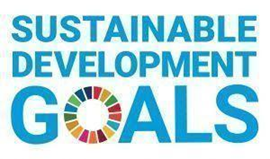 A Toyota Motor Corporation trabalha para desenvolver e fabricar produtos de alta qualidade, seguros e inovadores, além de serviços que criem felicidade, ao oferecer mobilidade para todos. Acreditamos que a verdadeira conquista vem ao suportar nossos clientes, parceiros, colaboradores e as comunidades onde estamos inseridos. Desde a nossa fundação, em 1937, aplicamos nossos “Princípios” na busca de uma sociedade mais inclusiva, sustentável e segura. Hoje, ao nos transformar em uma empresa de mobilidade que desenvolve tecnologias conectadas, automatizadas, compartilhadas e eletrificadas, nos mantemos fiéis aos nossos “Princípios”, e também a muitos dos Objetivos de Desenvolvimento Sustentável da ONU, para contribuir com um mundo melhor, onde todos são livres para se locomover.Sobre a Toyota do BrasilA Toyota do Brasil está presente no País há mais de 60 anos. Possui quatro unidades produtivas, localizadas em Indaiatuba, Sorocaba, Porto Feliz e São Bernardo do Campo, todas no Estado de São Paulo, e emprega mais de 5 mil pessoas. Em 2020, lançou a KINTO, sua nova empresa de mobilidade, para oferecer serviços como aluguel de carros e gestão de frotas a uma sociedade em transformação. Também reforçou sua marca GAZOO, por meio de iniciativas que desafiam a excelência de seus veículos. Tem como missão produzir felicidade em larga escala e, para tanto, está comprometida em desenvolver carros cada vez melhores e mais seguros, além de avançar nas soluções de mobilidade. A empresa contribui com a sociedade, por meio do próprio negócio, com ações que visam diminuir o risco de acidentes, melhorar o tráfego de veículos e aumentar o uso de energias renováveis, e também por ser uma boa cidadã corporativa. Junto com a Fundação Toyota do Brasil, tem iniciativas que repercutem nos 17 Objetivos de Desenvolvimento Sustentável da ONU. Mais informações: www.toyota-global.com e www.toyota.com.br.Mais informaçõesToyota do Brasil – Departamento de ComunicaçãoRafael Borges – coordenador de Comunicação e Imprensa – (11) 98684-8619 – raborges@toyota.com.brKelly Buarque – kbuarque@toyota.com.brKessia Santos – kosantos@toyota.com.brLeandro Volcov – lvolcov@toyota.com.brRPMA Comunicaçãotoyota@rpmacomunicacao.com.brGuilherme Magna – (11) 98600-8988Leonardo Araujo – (11) 96084-0473Raphaella Abrahão – (11) 94188-7017Fernando Irribarra – (11) 97418-3710Tel.: 11 5501-4655www.rpmacomunicacao.com.br